Схема конспекта урока Аттестуемый педагог (ФИО) Андрианова Татьяна МихайловнаПредмет  АлгебраВозраст учащихся: класс (группа)  8 а Тема урока (занятия)  Неполные квадратные уравнения Цели урока (занятия)обеспечить восприятие, осмысление и первичное запоминание определений квадратного уравнения, его коэффициентов, видов неполных квадратных уравнений; сформировать умения решать неполные квадратные  уравнения каждого вида.Задачи: 1) обучающие: закрепить отработку способов определения неполных и полных квадратных  уравнений; формирование навыков решения неполных квадратных уравнений.      2) развивающие:  развитие логического мышления, памяти, внимания; развитие обще-учебных умений, умения сравнивать и обобщать.      3) воспитательные: воспитания трудолюбия, взаимопомощи, математической культуры.Тип урока: изучение нового материала.Оборудование: компьютер, проектор, экран, учебник.СТРУКТУРА И ХОД УРОКАПриложение к плану-конспекту урока
Решение квадратных неравенств с помощью графика функцииТаблица 2.ПЕРЕЧЕНЬ ИСПОЛЬЗУЕМЫХ НА ДАННОМ УРОКЕ ЭОР№Этап урокаНазвание используемых ЭОР(с указанием  порядкового номера из Таблицы 2)Деятельность учителя(с указанием действий с ЭОР, например, демонстрация)Деятельность ученикаВремя(в мин.)1235671ОрганизационныйНастраивает детей на работу, ставит общую цель. Создание условий для  возникновения у учащихся психологической готовности к уроку: настроить на положительные эмоции, способствовать созданию внутреннего комфорта.Приветствия учителя и учащихся; фиксация отсутствующих, проверка подготовленности учащихся к уроку, организация внимания. Воспринимают информацию, сообщаемую учителем. Записывают в тетрадях дату и тему урока.22Актуализация знанийНа доске записаны уравненияНазвать виды записанных уравнений ( слайд 2) :                                            6х + 3=4х                                                                                    2х2+ 4=0                                                 х3+ 27=0                                             ax+c=0                                           ax2+bx=c    Проверка теоритических знаний на практике.Решим уравненияУравнения с одной переменной. Корни уравнения. Линейные уравнения. П1.Называют виды уравнения:6х + 3=4х  уравнение первой степени                                             2х2+ 4=0  уравнение второй степени                                             Х3+ 27=0  уравнение третьей степени                                           ax+c=0 уравнение первой степени или линейное.                                          ax2+bx=c    уравнение второй степени.Решают предложенные уравнения .х2= 25 , уравнение имеет два корня, так как 25 >0, х1= 5, х2= - 5х2= 6 , уравнение имеет два корня , так как 6>0, х1=√6 ,х2=-√6х2=0, уравнение имеет один корень  х=0х2=-16, уравнение не имеет корней, так как -16<0.26х=0, х=0/6, х=0y(y-5)=0, y1=0 или  y2= 5х2- 4х=0,   х(х-4)=0, х1=0 или х2= 4х2-121=0,  х2= 121, х1= 11, х2= -11.2х2 + 18=0.  Х2= - 9, нет корней, так как -9<0.53Изучение нового материалаМодуль 1Сцена 6,7Объявляет тему урока, подводит учащихся к постановке целей, просит поработать с учебником ,наблюдает за работой учащихся.Учитель предлагает самостоятельно открыть, что такое квадратное уравнение, используя материал в учебнике (пункт 21, стр 111)   и ответить на вопросы (письменно , а затем устно)- Какие уравнения называют квадратными?-Придумайте и запишите квадратное уравнении.-Как называют числа a ,b,c?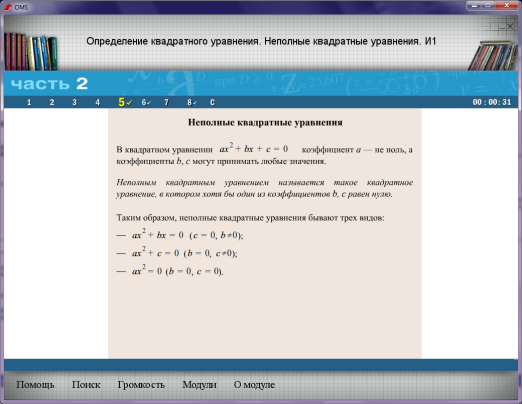 Составьте уравнение по заданным коэффициентам(запись на доске)а=3,    b=4,    c=6a=1,     b=-2,   c=3a=0,5   b=0     c=8a=-2    b=0,9   c=0a=6      b=0     c=0Записывают ответы в тетрадь, после письменной работы отвечают устно. Один ученик (по желанию) записывает на доске общий вид квадратного уравнения.Отвечают устно3х2+4х+6=0х2-2х+3=00,5х2+8=0-2х2+0,9х=06х2=03Практическая парная работаНазовите коэффициенты уравнения15х2+6х-1=08х2+3х-14=0х2-х+24=07х2-1=03х2+8х=0-48х2=0Постановка проблемного вопроса. Как изменится квадратное уравнение, если коэффициент b=0, c≠0 или   b≠0, c=0, или b=0  и c=0? Как можно назвать такие уравнения?Предлагает решить ученикам  три типа неполных квадратных уравненийУченики первого ряда решают       х2-25х=0Ученики второго ряда решают      х2-144=0Ученики третьего ряда решают    -15х2=0Предлагает представителям от каждой группы учеников записать решение на доске с пояснением. Вызывает учеников по их желаниюАлгоритм решений трех типов неполных квадратных уравнений. Определение квадратного уравнения. Неполные квадратные уравнения. И1отвечают устноa=15  b=6  c=-1a=8 b=3  c=-14a=1  b=-1  c=24a=7  b=0  c=-1a=3   b=8   c=0a=-48  b=0  c=0Предлагают свои варианты ответовРешают самостоятельно  уравнения.Записывая информацию в тетрадь, вместе с учителем составляют алгоритм .53ЗакреплениеПредлагает ученикам решить самостоятельную работу обучающегося характера; наблюдает за работой учеников; оказывает по мере необходимости помощь. Ученикам, которые справились раньше, предлагает дополнительные задания. Ответы проверяются после окончания работы.Вариант 1                                          вариант 24х2=0                                                   13х2=0У2-15=0                                               х2-37=09х2-4х=0                                             4х2-25х=08х2-8=0                                               10х2-10=0Х2+5=0                                               х2+1=04х2-11=х2-11+9х                                7х+3=2х2+3х+32=7х2+2                                              9х2-1=-1Выполняют самостоятельную работу, ставят  себе оценку, после проверки правильности решения уравнений. Исправляют ошибки.104155Что нового вы сегодня узнали на уроке? Какую цель мы поставили в начале урока?Решили  мы её?Так какие уравнения называют квадратными?Какую работу мы должны провести дальше с уравнениями нового класса?Об этом поговорим на следующих уроках.Понятие квадратного уравнения, неполного квадратного уравненияУзнать какие уравнения называются квадратными. Научиться решать некоторые виды квадратных уравнений- неполные квадратные уравнения.научиться решать уравнения вида ах2+вх+с=036Домашнее заданиеЗапишем домашнее задание- пункт 21. стр 111-113 читать, знать определение квадратного уравнения. Решать № 515,517,518.Для желающих сообщение: «Исследования Декарта по решению алгебраических уравнений»Наш урок подходит к концу, подумайте с какой пользой для вас прошёл этот урок, начните свой ответ с любого из предложений:Я знаю, что…              Я хорошо знаю, что…           Я должен знать, что…Спасибо! Поднимите руку, кто свою работу  на уроке оценивает на «5», на «4», на «3». Итак, урок окончен.Желаю вам хорошего настроения!Записывают домашнее задание.2№Название ресурсаТип, вид ресурса Форма предъявления информации (иллюстрация, презентация, видеофрагменты, тест, модель и т.д.)Гиперссылка на ресурс, обеспечивающий доступ к ЭОР123Взаимное расположение графиков линейных функцийВзаимное расположение графиков линейных функцийВзаимное расположение графиков линейных функцийИнформационный, комбинированный модульПрактический, задания с подсказкамиКонтролирующий, задания с подсказками и решениемТекстовая информация. Задания с полем для открытого ответа. Задания с выбором ответа.Текстовая информация. Задания с полем для открытого ответа. Задания с выбором ответа.Текстовая информация. Задания с полем для открытого ответа. Взаимное расположение графиков линейных функций. П1.Взаимное расположение графиков линейных функций. К1.Взаимное расположение графиков линейных функций. И1.